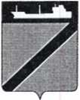 АДМИНИСТРАЦИЯ ТУАПСИНСКОГО ГОРОДСКОГО ПОСЕЛЕНИЯТУАПСИНСКОГО РАЙОНАПОСТАНОВЛЕНИЕот 03.08.2022                                                                            № 872г. ТуапсеОб утверждении муниципальному унитарномупредприятию «Жилищно-коммунальное хозяйствогорода Туапсе» тарифов на  прочие платные работы и услуги    В соответствии с Федеральным законом от 6 октября 2003 года                          № 131-ФЗ «Об общих принципах организации местного самоуправления в Российской Федерации», Уставом Туапсинского городского поселения Туапсинского района,  постановляю:	1.  Утвердить муниципальному унитарному предприятию «Жилищно-коммунальное хозяйство города Туапсе»  тарифы на  прочие платные работы и услуги согласно приложениям № 1, № 2.  2.  Постановление  администрации  Туапсинского городского поселения Туапсинского района  от  9 августа  2021 года №  687  «Об утверждении муниципальному унитарному предприятию «Жилищно-коммунальное хозяйство города Туапсе» тарифов на  прочие платные работы и услуги» признать утратившим силу.          3.  Отделу жилищно – коммунального хозяйства (Чернышов Е.В.) и общему отделу (Кот А.И.) разместить настоящее постановление в информационно - коммуникационной сети «Интернет» на официальном сайте администрации Туапсинского городского поселения Туапсинского района в закрепленных за ними разделах.          4. Отделу по взаимодействию с представительным органом, организации работы с обращениями  граждан, общественностью и СМИ (Дроботова Т.Ф.)  опубликовать настоящее постановление в средствах массовой информации. 5. Контроль за выполнением настоящего постановления оставляю за собой. 6. Постановление  вступает  в силу со дня  его  официального опубликования.Исполняющий обязанностиглавы  Туапсинского городского поселения Туапсинского района 	                                                                              А.И. Чусов                                                     Приложение № 1                                                    УТВЕРЖДЕНЫ                                                             постановлением администрации                                                                    Туапсинского городского поселения                                           Туапсинского района                                           от 03.08.2022 № 872Тарифы на прочие платные работы и услуги, оказываемые МУП «Жилищно-коммунальное хозяйство города Туапсе»Начальник отдела жилищно-коммунального хозяйстваадминистрацииТуапсинского городского поселения                                                 Е.В. Чернышов                                        Приложение № 2                                      УТВЕРЖДЕНЫ                                                                  постановлением администрации                                                                       Туапсинского городского  поселения                                           Туапсинского района                                              от 03.08.2022 № 872  Тарифы на  платные транспортные  услуги,  оказываемые                                                     МУП «Жилищно - коммунальное хозяйство города Туапсе» Начальник отдела жилищно-коммунального хозяйства администрацииТуапсинского городского поселения                                       	Е.В. Чернышов№ п/пНаименование и вид работЕдиница измеренияСтоимостьс НДС, руб.1.Первичная установка пломбы на водомерном узле после его установки                 Бесплатно2.Повторная установка пломбы на водомерном узле (с установкой индикатора магнитного поля на трубопроводе) в связи с нарушением пломбы по вине абонента или третьих лиц 1 установка пломбы511,03.Выполнение работ по присоединению к централизованной системе водоснабжения с установкой вентиля             Д 15мм1 врезка2986,04. Выполнение работ по присоединению к централизованной системе водоснабжения с установкой вентиля Д 20мм1 врезка3182,05.Выполнение работ по присоединению к централизованной системе водоснабжения с установкой вентиля               Д 25мм1 врезка3280,06.Выполнение работ по присоединению к централизованной системе водоснабжения с установкой вентиля            Д 32мм1 врезка4055,07.Отключение от водопровода до Д 25мм (резьбовая заглушка)1 отключение3241,08.Выполнение работ  по возобновлению режима водопотребления до Д 25мм (при отключению резьбовой заглушкой) 1 возобновление3221,09.Отключение от водопровода до Д 25мм (электрогазосваркой)1 отключение4508,010.Выполнение работ по возобновлению режима водопотребления до Д 25 мм (при отключении электрогазосваркой)1 возобновление5102,011.Отключение водопровода до Д 25мм                                           (при наличии секущего вентиля) 1 отключение1917,012.Выполнение работ по возобновлению режима водопотребления до Д 25мм                                                     (при наличии секущего вентиля)1 возобновление2230,013.Изготовление схемы подключения к инженерным сетям водоснабжения и водоотведения1 схема2257,014.Выполнение расчета водоснабжения и водоотведения присоединяемого объекта  (по данным заказчика)1 расчет1999,015.Выполнение расчета водоснабжения и водоотведения присоединяемого объекта  с обследованием1 расчет4007,016.Выполнение комплекса мероприятий по технической проверке работоспособности внутридворовой канализации и сооружения местной канализации потребителя.1 мероприятие2270,017.Выполнение комплекса мероприятий по технической проверке работоспособности подключаемой ливневой канализации потребителя.1 мероприятие4173,018.Выполнение комплекса мероприятий по технической проверке работоспособности внутридворовой  ливневой канализации потребителя1 мероприятие2098,019.Выполнение комплекса мероприятий по технической проверке работоспособности сооружения местной канализации потребителя.1 мероприятие4063,020.Переработка ила для реализации 1м3410,021. Ксерокопии документов (А-4) 1 прокат11,022.Откачка хоз. фекальных сточных вод на один рейс машины в районе центра города1 рейс2010,023.Откачка хоз. фекальных сточных вод на один рейс машины  без стоимости утилизации сточных вод в районе центра города1 рейс1860,024.Откачка хоз. фекальных сточных вод на один рейс машины в районе Сортировка1 рейс2191,025.Откачка хоз. фекальных сточных вод на один рейс машины  без стоимости утилизации сточных вод в районе Сортировка1 рейс2041,026.Откачка хоз. фекальных сточных вод на один рейс машины в районе Грознефти, микрорайона Звездный1 рейс2965,027.Откачка хоз. фекальных сточных вод на один рейс машины  без стоимости утилизации сточных вод в районе Грознефти, микрорайона Звездный1 рейс2815,028.Откачка хоз. фекальных сточных вод на один рейс машины в районе Приморье1 рейс2372,029.Откачка хоз. фекальных сточных вод на один рейс машины  без стоимости утилизации сточных вод в районе Приморье1 рейс2222,030.Замена одного водомера в частном секторе без конструктивных изменений водомерного узла1 водомер2156,031.Выполнение работ по  отключению  от водопровода до Д 25мм абонентов Джубгского г/п (резьбовая заглушка)1 отключение2662,032.Выполнение работ  по возобновлению режима водопотребления абонентов Джубгского г/п (резьбовая заглушка)1 возобновление2662,033.Выполнение работ по отключению  от водопровода до Д 25мм абонентов Джубгского г/п (электрогазосваркой)1 отключение4451,034.Выполнение работ  по возобновлению режима водопотребления до Д 25мм абонентов  Джубгского г/п (электрогазосваркой)1 возобновление5026,035.Выполнение работ по отключению  от водопровода до Д25мм абонентов Джубгского г/п (при наличии секущего вентиля)1 отключение2303,0            36.Выполнение работ  по возобновлению режима водопотребления  до Д 25мм абонентов Джубгского г/п (при наличии секущего вентиля)1 возобновление 2303,037.Выполнение работ по отключению от водопровода до Д 25мм абонентов  Тенгинского с/п  (резьбовая заглушка)1 отключение2662,038.Выполнение работ по возобновлению режима водопотребления до Д 25мм абонентов Тенгинского  с/п (резьбовая заглушка)                                  1 возобновление                      2662,039.Выполнение работ по отключению от водопровода до Д25мм абонентов  Тенгинского  с/п (электрогазосваркой)1 отключение4488,040.Выполнение работ  по возобновлению режима водопотребления до Д 25мм  Тенгинского  с/п (электрогазосваркой)1 возобновление5026,041.Выполнение работ по отключению  от водопровода до Д 25мм абонентов  Тенгинского с/п (при наличии секущего вентиля)1 отключение2303,042.Выполнение работ  по возобновлению режима водопотребления до  Д25мм  абонентов Тенгинского с/п  (при наличии секущего вентиля)                                  1 возобновление                     2303,043.Откачка хоз. фекальных сточных вод на один рейс машины  Тенгинского с/п1 рейс2568,044.Откачка хоз. фекальных сточных вод на один рейс машины  без стоимости утилизации сточных вод Тенгинского с/п1 рейс2435,045.Откачка хоз. фекальных сточных вод на один рейс машины  Джубгского г/п1 рейс2612,046.Откачка хоз. фекальных сточных вод на один рейс машины  без стоимости утилизации сточных вод Джубгского г/п1 рейс2480,047.Откачка хоз. фекальных сточных вод на один рейс машины   п. Пригородный1 рейс2060,048.Откачка хоз. фекальных сточных вод на один рейс машины  без стоимости утилизации сточных вод п. Пригородный1 рейс1910,049.Откачка хоз. фекальных сточных вод на один рейс машины п. Мессажай  1 рейс2241,0          50.Откачка хоз. фекальных сточных вод на один рейс машины  без стоимости утилизации сточных вод п. Мессажай1 рейс2091,051.Откачка хоз. фекальных сточных вод на один рейс машины  п. Цыпка 1 рейс3005,052.Откачка хоз. фекальных сточных вод на один рейс машины  без стоимости утилизации сточных вод п. Цыпка1 рейс2855,053.Откачка хоз. фекальных сточных вод на один рейс машины   п. Кирпичный1 рейс3391,054.Откачка хоз. фекальных сточных вод на один рейс машины  без стоимости утилизации сточных вод  п. Кирпичный1 рейс3242,055.Откачка хоз. фекальных сточных вод на один рейс машины  п. Греческий 1 рейс2643,056.Откачка хоз. фекальных сточных вод на один рейс машины  без стоимости утилизации сточных вод п. Греческий1 рейс2493,057.Откачка хоз. фекальных сточных вод на один рейс машины  п. Красное 1 рейс2442,058.Откачка хоз. фекальных сточных вод на один рейс машины  без стоимости утилизации сточных вод п. Красное1 рейс2292,059.Откачка хоз. фекальных сточных вод на один рейс машины  п. Георгиевское 1 рейс3984,060.Откачка хоз. фекальных сточных вод на один рейс машины  без стоимости утилизации сточных вод п. Георгиевское1 рейс3835,061.Откачка хоз. фекальных сточных вод на один рейс машины  п.  Кривенковское  1 рейс3992,062. Откачка хоз. фекальных сточных вод на один рейс машины  без стоимости утилизации сточных вод                                  п. Кривенковское 1 рейс3843,0№ п/пНаименование транспортных средствСтоимость                 1  маш./часа с НДС, без учета   стоимости ГСМ, (рублей/час.)Стоимость ГСМ с НДС, (рублей/км. пробега) Стоимость ГСМ с НДС, (рублей/км. пробега) № п/пНаименование транспортных средствСтоимость                 1  маш./часа с НДС, без учета   стоимости ГСМ, (рублей/час.)ЛетняяЗимняяАвтомобилиАвтомобилиАвтомобили1.Стоимость автотранспорта, ремонтный  а/м. ЗИЛ- 431412 РВМ 39-481350,9615,5916,352.Стоимость автотранспорта, а/м. вакуумный автомобиль Т 796 ТК1306,128,32-3.Стоимость автотранспорта, автоцистерна  Е 368 ТЕ1320,858,32-